„Wyższy standard edukacji – lepsza jakość życia lokalnych społeczności – rozbudowa infrastruktury kształcenia zawodowego w Powiecie Węgorzewskim” nr  RPWM.09.03.01-28-0011/16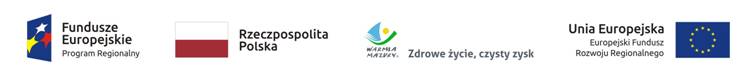 Numer postępowania: WŚBI.272.5.2018Ogłoszenie w BZP nr 597180-N-2018 z dnia 2018-07-31 r. Powiat Węgorzewski: Dostawa wyposażenia pracowni w Zespole Szkół Zawodowych w Węgorzewie 
OGŁOSZENIE O ZAMÓWIENIU - Dostawy Zamieszczanie ogłoszenia: Zamieszczanie obowiązkowe Ogłoszenie dotyczy: Zamówienia publicznego Zamówienie dotyczy projektu lub programu współfinansowanego ze środków Unii Europejskiej Tak 
Nazwa projektu lub programu 
Projekt pn. „Wyższy standard edukacji – lepsza jakość życia lokalnych społeczności – rozbudowa infrastruktury kształcenia zawodowego w Powiecie Węgorzewskim” dofinansowanego ze środków Europejskiego Funduszu Rozwoju Regionalnego w ramach Regionalnego Programu Operacyjnego Województwa Warmińsko – Mazurskiego na lata 2014-2020. O zamówienie mogą ubiegać się wyłącznie zakłady pracy chronionej oraz wykonawcy, których działalność, lub działalność ich wyodrębnionych organizacyjnie jednostek, które będą realizowały zamówienie, obejmuje społeczną i zawodową integrację osób będących członkami grup społecznie marginalizowanych Nie 
Należy podać minimalny procentowy wskaźnik zatrudnienia osób należących do jednej lub więcej kategorii, o których mowa w art. 22 ust. 2 ustawy Pzp, nie mniejszy niż 30%, osób zatrudnionych przez zakłady pracy chronionej lub wykonawców albo ich jednostki (w %) 
SEKCJA I: ZAMAWIAJĄCY Postępowanie przeprowadza centralny zamawiający Nie Postępowanie przeprowadza podmiot, któremu zamawiający powierzył/powierzyli przeprowadzenie postępowania Nie Informacje na temat podmiotu któremu zamawiający powierzył/powierzyli prowadzenie postępowania: 
Postępowanie jest przeprowadzane wspólnie przez zamawiających Nie 
Jeżeli tak, należy wymienić zamawiających, którzy wspólnie przeprowadzają postępowanie oraz podać adresy ich siedzib, krajowe numery identyfikacyjne oraz osoby do kontaktów wraz z danymi do kontaktów: 

Postępowanie jest przeprowadzane wspólnie z zamawiającymi z innych państw członkowskich Unii Europejskiej Nie W przypadku przeprowadzania postępowania wspólnie z zamawiającymi z innych państw członkowskich Unii Europejskiej – mające zastosowanie krajowe prawo zamówień publicznych: 
Informacje dodatkowe: I. 1) NAZWA I ADRES: Powiat Węgorzewski, krajowy numer identyfikacyjny 51963459100000, ul. 3 Maja  17B , 11-600   Węgorzewo, woj. warmińsko-mazurskie, państwo Polska, tel. 87-427-76-00, , e-mail starostwo@powiatwegorzewski.pl, , faks 87-427-76-05. 
Adres strony internetowej (URL): www.powiatwegorzewski.pl 
Adres profilu nabywcy: 
Adres strony internetowej pod którym można uzyskać dostęp do narzędzi i urządzeń lub formatów plików, które nie są ogólnie dostępne I. 2) RODZAJ ZAMAWIAJĄCEGO: Administracja samorządowa 
I.3) WSPÓLNE UDZIELANIE ZAMÓWIENIA (jeżeli dotyczy): Podział obowiązków między zamawiającymi w przypadku wspólnego przeprowadzania postępowania, w tym w przypadku wspólnego przeprowadzania postępowania z zamawiającymi z innych państw członkowskich Unii Europejskiej (który z zamawiających jest odpowiedzialny za przeprowadzenie postępowania, czy i w jakim zakresie za przeprowadzenie postępowania odpowiadają pozostali zamawiający, czy zamówienie będzie udzielane przez każdego z zamawiających indywidualnie, czy zamówienie zostanie udzielone w imieniu i na rzecz pozostałych zamawiających): 
I.4) KOMUNIKACJA: 
Nieograniczony, pełny i bezpośredni dostęp do dokumentów z postępowania można uzyskać pod adresem (URL) Nie 

Adres strony internetowej, na której zamieszczona będzie specyfikacja istotnych warunków zamówienia Tak 
http://bip.powiatwegorzewski.pl/zamowienia_publiczne/137/status/rodzaj/wzp/zwr/ 
Dostęp do dokumentów z postępowania jest ograniczony - więcej informacji można uzyskać pod adresem Nie 

Oferty lub wnioski o dopuszczenie do udziału w postępowaniu należy przesyłać: 
Elektronicznie Nie 
adres 
Dopuszczone jest przesłanie ofert lub wniosków o dopuszczenie do udziału w postępowaniu w inny sposób: 
Nie 
Inny sposób: 

Wymagane jest przesłanie ofert lub wniosków o dopuszczenie do udziału w postępowaniu w inny sposób: 
Tak 
Inny sposób: 
Oferty należy składać w formie pisemnej, na adres siedziby Zamawiającego 
Adres: 
ul. 3 Maja 17B, 11-600 Węgorzewo 
Komunikacja elektroniczna wymaga korzystania z narzędzi i urządzeń lub formatów plików, które nie są ogólnie dostępne Nie 
Nieograniczony, pełny, bezpośredni i bezpłatny dostęp do tych narzędzi można uzyskać pod adresem: (URL) 
SEKCJA II: PRZEDMIOT ZAMÓWIENIA 
II.1) Nazwa nadana zamówieniu przez zamawiającego: Dostawa wyposażenia pracowni w Zespole Szkół Zawodowych w Węgorzewie 
Numer referencyjny: WŚBI.272.5.2018 
Przed wszczęciem postępowania o udzielenie zamówienia przeprowadzono dialog techniczny Nie 
II.2) Rodzaj zamówienia: Dostawy 
II.3) Informacja o możliwości składania ofert częściowych 
Zamówienie podzielone jest na części: Tak 
Oferty lub wnioski o dopuszczenie do udziału w postępowaniu można składać w odniesieniu do: 
wszystkich części Zamawiający zastrzega sobie prawo do udzielenia łącznie następujących części lub grup części: 

Maksymalna liczba części zamówienia, na które może zostać udzielone zamówienie jednemu wykonawcy:  2 


II.4) Krótki opis przedmiotu zamówienia (wielkość, zakres, rodzaj i ilość dostaw, usług lub robót budowlanych lub określenie zapotrzebowania i wymagań ) a w przypadku partnerstwa innowacyjnego - określenie zapotrzebowania na innowacyjny produkt, usługę lub roboty budowlane: 1. Przedmiotem zamówienia jest dostawa wyposażenia pracowni w Zespole Szkół Zawodowych w Węgorzewie, w ramach projektu pn. „Wyższy standard edukacji – lepsza jakość życia lokalnych społeczności – rozbudowa infrastruktury kształcenia zawodowego w Powiecie Węgorzewskim” dofinansowanego ze środków Europejskiego Funduszu Rozwoju Regionalnego w ramach Regionalnego Programu Operacyjnego Województwa Warmińsko – Mazurskiego na lata 2014-2020. 2. Zamówienie obejmuje wyposażenie pracowni: 1) rysunku technicznego (pracownia komputerowa); 2) turystyczno – geograficznej i obsługi turystycznej. 2.1 Wszystkie dostarczone produkty winny być zgodne z koncepcją uniwersalnego projektowania, opartego na ośmiu regułach: 1) użyteczność dla osób o różnej sprawności, 2) elastyczność w użytkowaniu, 3) proste i intuicyjne użytkowanie, 4) czytelna informacja, 5) tolerancja na błędy, 6) wygodne użytkowanie bez wysiłku, 7) wielkość i przestrzeń odpowiednie dla dostępu i użytkowania, 8) percepcja równości. 3. Zamówienie zostało podzielone na 2 części. Szczegółowy opis przedmiotu zamówienia został zawarty w załącznikach do niniejszej Specyfikacji Istotnych Warunków Zamówienia, zwanej dalej „SIWZ”, tj. w załączniku Nr 1 od 1.1 do 1.2 oraz w załączniku 1.3 oznaczonym jako „Informacje dodatkowe”. 4. Opis przedmiotu zamówienia (załączniki 1.1 – 1.2) może zawierać znaki towarowe, nazwy producenta lub pochodzenie, nazwy produktów, urządzeń, towarów, patentów itp; operowanie przykładowymi nazwami ma jedynie na celu doprecyzowanie poziomu oczekiwań Zamawiającego pod kątem jakości, trwałości, standardów, określenie minimalnych parametrów jakościowych i cech użytkowych. Posługiwanie się tego typu nazwami ma charakter wyłącznie przykładowy; dopuszcza się zastosowanie rozwiązań równoważnych w stosunku do opisanych w opisie przedmiotu zamówienia. Zgodnie z art. 29 ust. 3 ustawy PZP, dopuszcza się składanie ofert równoważnych. W przypadku, gdy wykonawca zaproponuje materiały, towary, urządzenia i inne elementy równoważne, zobowiązany jest wykonać i załączyć do oferty zestawienie zaproponowanych materiałów, towarów, urządzeń oraz innych elementów równoważnych i wykazać ich równoważność w stosunku do tych opisanych w opisie przedmiotu zamówienia. Opis zaproponowanych rozwiązań równoważnych powinien być załączony do oferty i musi być na tyle szczegółowy, by Zamawiający przy ocenie oferty mógł ocenić spełnienie wymagań dotyczących parametrów technicznych oraz rozstrzygnąć czy zproponowane rozwiązania są równoważne. 5. Zamawiający informuje, że w niniejszym postępowaniu, działając na podstawie przepisu art. 24aa ustawy PZP, Zamawiający może najpierw dokonać oceny ofert, a następnie zbadać, czy Wykonawca, którego oferta została oceniona jako najkorzystniejsza zgodnie z kryteriami określonymi w SIWZ, nie podlega wykluczeniu oraz spełnia warunki udziału w postępowaniu (tzw. „procedura odwrócona”). 6. Zamawiający nie przewiduje możliwości udzielenia zaliczek na poczet wykonania zamówienia. 7. Jeżeli w postępowaniu złożona będzie oferta, której wybór prowadziłby do powstania u Zamawiającego obowiązku podatkowego zgodnie z przepisami o podatku od towarów i usług, Zamawiający w celu oceny takiej oferty, doliczy do przedstawionej w niej ceny podatek od towarów i usług, który miałby obowiązek rozliczyć zgodnie z tymi przepisami. W takim przypadku Wykonawca, składając ofertę, jest zobligowany poinformować Zamawiającego, że wybór jego oferty będzie prowadzić do powstania u Zamawiającego obowiązku podatkowego, wskazując rodzaj towaru lub dostawy, których świadczenie będzie prowadzić do jego powstania, oraz wskazując ich wartość bez kwoty podatku. 8. Pełny wykaz towarów znajduje się w załączniku nr 11 do ustawy o VAT - art. 17 ust. 1 pkt 4. 

II.5) Główny kod CPV: 32410000-0 
Dodatkowe kody CPV: 


II.6) Całkowita wartość zamówienia (jeżeli zamawiający podaje informacje o wartości zamówienia): 
Wartość bez VAT: 0,93 
Waluta: 
(w przypadku umów ramowych lub dynamicznego systemu zakupów – szacunkowa całkowita maksymalna wartość w całym okresie obowiązywania umowy ramowej lub dynamicznego systemu zakupów) 
II.7) Czy przewiduje się udzielenie zamówień, o których mowa w art. 67 ust. 1 pkt 6 i 7 lub w art. 134 ust. 6 pkt 3 ustawy Pzp: Nie 
Określenie przedmiotu, wielkości lub zakresu oraz warunków na jakich zostaną udzielone zamówienia, o których mowa w art. 67 ust. 1 pkt 6 lub w art. 134 ust. 6 pkt 3 ustawy Pzp: 
II.8) Okres, w którym realizowane będzie zamówienie lub okres, na który została zawarta umowa ramowa lub okres, na który został ustanowiony dynamiczny system zakupów: 
miesiącach:    lub dniach: 
lub 
data rozpoczęcia:   lub zakończenia: 

II.9) Informacje dodatkowe: 1. Termin realizacji zamówienia jest jednym z kryteriów oceny ofert. Najdłuższy, dopuszczony przez Zamawiającego termin realizacji zamówienia: do dnia 24.09.2018 r. (dla każdej części zamówienia). Wiążący termin wykonania zamówienia będzie wynikał z oferty Wykonawcy, jednakże nie może on przekroczyć daty wskazanej powyżej. Zamawiający dopuszcza terminy realizacji zamówienia: do dnia 10.09.2018; do dnia 17.09.2018 r.; do dnia 24.09.2018 r. SEKCJA III: INFORMACJE O CHARAKTERZE PRAWNYM, EKONOMICZNYM, FINANSOWYM I TECHNICZNYM III.1) WARUNKI UDZIAŁU W POSTĘPOWANIU III.1.1) Kompetencje lub uprawnienia do prowadzenia określonej działalności zawodowej, o ile wynika to z odrębnych przepisów 
Określenie warunków: Określenie warunków: Zamawiający nie wyznacza szczegółowego warunku w tym zakresie; ocena spełniania tego warunku, zostanie dokonana na podstawie złożonego oświadczenia, o którym mowa w art. 25a ust. 1 ustawy PZP, a którego wzór został dołączony do materiałów przetargowych. 
Informacje dodatkowe 
III.1.2) Sytuacja finansowa lub ekonomiczna 
Określenie warunków: Zamawiający nie wyznacza szczegółowego warunku w tym zakresie; ocena spełniania tego warunku, zostanie dokonana na podstawie złożonego oświadczenia, o którym mowa w art. 25a ust. 1 ustawy PZP, a którego wzór został dołączony do materiałów przetargowych. 
Informacje dodatkowe 
III.1.3) Zdolność techniczna lub zawodowa 
Określenie warunków: Zamawiający nie wyznacza szczegółowego warunku w tym zakresie; ocena spełniania tego warunku, zostanie dokonana na podstawie złożonego oświadczenia, o którym mowa w art. 25a ust. 1 ustawy PZP, a którego wzór został dołączony do materiałów przetargowych. 
Zamawiający wymaga od wykonawców wskazania w ofercie lub we wniosku o dopuszczenie do udziału w postępowaniu imion i nazwisk osób wykonujących czynności przy realizacji zamówienia wraz z informacją o kwalifikacjach zawodowych lub doświadczeniu tych osób: 
Informacje dodatkowe: III.2) PODSTAWY WYKLUCZENIA III.2.1) Podstawy wykluczenia określone w art. 24 ust. 1 ustawy Pzp 
III.2.2) Zamawiający przewiduje wykluczenie wykonawcy na podstawie art. 24 ust. 5 ustawy Pzp Tak Zamawiający przewiduje następujące fakultatywne podstawy wykluczenia: Tak (podstawa wykluczenia określona w art. 24 ust. 5 pkt 1 ustawy Pzp) 
III.3) WYKAZ OŚWIADCZEŃ SKŁADANYCH PRZEZ WYKONAWCĘ W CELU WSTĘPNEGO POTWIERDZENIA, ŻE NIE PODLEGA ON WYKLUCZENIU ORAZ SPEŁNIA WARUNKI UDZIAŁU W POSTĘPOWANIU ORAZ SPEŁNIA KRYTERIA SELEKCJI Oświadczenie o niepodleganiu wykluczeniu oraz spełnianiu warunków udziału w postępowaniu 
Tak 
Oświadczenie o spełnianiu kryteriów selekcji 
Nie III.4) WYKAZ OŚWIADCZEŃ LUB DOKUMENTÓW , SKŁADANYCH PRZEZ WYKONAWCĘ W POSTĘPOWANIU NA WEZWANIE ZAMAWIAJACEGO W CELU POTWIERDZENIA OKOLICZNOŚCI, O KTÓRYCH MOWA W ART. 25 UST. 1 PKT 3 USTAWY PZP: 1.Odpis z właściwego rejestru lub z centralnej ewidencji i informacji o działalności gospodarczej, jeżeli odrębne przepisy wymagają wpisu do rejestru lub ewidencji, w celu potwierdzenia braku podstaw wykluczenia na podstawie art. 24 ust. 5 pkt 1 ustawy PZP. UWAGA: W przypadku Wykonawców wspólnie ubiegających się o udzielenie zamówienia – wyżej wymieniony dokument składa każdy z Wykonawców występujących wspólnie; w przypadku innego podmiotu, na którego zdolnościach Wykonawca polega, wyżej wymieniony dokument składany jest w odniesieniu do każdego z tych podmiotów. 2.Informacja dla wykonawców, którzy mają siedzibę lub miejsce zamieszkania poza terytorium Rzeczypospolitej Polskiej. Jeżeli wykonawca ma siedzibę lub miejsce zamieszkania poza terytorium Rzeczypospolitej Polskiej, zamiast dokumentu, o którym mowa w punkcie III.4) punkt 1 treści z tabeli niniejszego ogłoszenia: 2.1. składa dokument lub dokumenty wystawione w kraju, w którym wykonawca ma siedzibę lub miejsce zamieszkania, potwierdzające, że nie otwarto jego likwidacji ani nie ogłoszono upadłości - wystawiony nie wcześniej niż 6 miesięcy przed upływem terminu składania ofert; 2.2. jeżeli w kraju, w którym wykonawca ma siedzibę lub miejsce zamieszkania lub miejsce zamieszkania ma osoba, której dokument dotyczy, nie wydaje się ww. dokumentów, zastępuje się je dokumentem zawierającym odpowiednio oświadczenie wykonawcy, ze wskazaniem osoby albo osób uprawnionych do jego reprezentacji, lub oświadczenie osoby, której dokument miał dotyczyć, złożone przed notariuszem lub przed organem sądowym, administracyjnym albo organem samorządu zawodowego lub gospodarczego właściwym ze względu na siedzibę lub miejsce zamieszkania wykonawcy lub miejsce zamieszkania tej osoby. 3. Wykonawca (lub każdy z Wykonawców wspólnie ubiegających się o zamówienie), w terminie 3 dni od zamieszczenia na stronie internetowej Zamawiającego: www.powiatwegorzewski.pl informacji z otwarcia ofert, o której mowa w art. 86 ust. 5 ustawy PZP zobowiązany jest przekazać Zamawiającemu oświadczenie o przynależności lub braku przynależności do tej samej grupy kapitałowej, w rozumieniu ustawy z dnia 16 lutego 2007 r. o ochronie konkurencji i konsumentów (Dz. U. z 2017 r., poz. 229), o której mowa w art. 24 ust. 1 pkt 23 ustawy PZP. Oświadczenie, o którym mowa, winno być złożone w oryginale III.5) WYKAZ OŚWIADCZEŃ LUB DOKUMENTÓW SKŁADANYCH PRZEZ WYKONAWCĘ W POSTĘPOWANIU NA WEZWANIE ZAMAWIAJACEGO W CELU POTWIERDZENIA OKOLICZNOŚCI, O KTÓRYCH MOWA W ART. 25 UST. 1 PKT 1 USTAWY PZP III.5.1) W ZAKRESIE SPEŁNIANIA WARUNKÓW UDZIAŁU W POSTĘPOWANIU: 
W związku z tym, że Zamawiający nie określił warunków udziału w postępowaniu, o których mowa w Rozdziale VI ust. 1 pkt 2) Specyfikacji Istotnych Warunków Zamówienia, nie będzie żądał dostarczenia żadnych dokumentów w tym zakresie. 
III.5.2) W ZAKRESIE KRYTERIÓW SELEKCJI: 
III.6) WYKAZ OŚWIADCZEŃ LUB DOKUMENTÓW SKŁADANYCH PRZEZ WYKONAWCĘ W POSTĘPOWANIU NA WEZWANIE ZAMAWIAJACEGO W CELU POTWIERDZENIA OKOLICZNOŚCI, O KTÓRYCH MOWA W ART. 25 UST. 1 PKT 2 USTAWY PZP Nie wymaga się. III.7) INNE DOKUMENTY NIE WYMIENIONE W pkt III.3) - III.6) 1. W przypadku gdy wykonawca składa ofertę przez ustanowionego pełnomocnika, należy załączyć do oferty stosowne pełnomocnictwo. 2. W przypadku podmiotów występujących wspólnie (konsorcjum) należy załączyć do oferty pełnomocnictwo, o którym mowa w art. 23 ust. 2 ustawy PZP. SEKCJA IV: PROCEDURA IV.1) OPIS 
IV.1.1) Tryb udzielenia zamówienia: Przetarg nieograniczony 
IV.1.2) Zamawiający żąda wniesienia wadium: Tak 
Informacja na temat wadium 
1. Zamawiający ustala wadium w wysokości, odpowiednio dla każdej części zamówienia: 1.1 Część 1: 3 600,00 zł (słownie: trzy tysiące sześćset złotych zero groszy); 1.2 Część 2: 470,00 zł (słownie: czterysta siedemdziesiąt złotych zero groszy); 2. Zgodnie z art. 45 ust. 3 Ustawy pzp wadium wnosi się przed upływem terminu składania ofert. 3. Wadium może być wniesione w: 3.1 pieniądzu; 3.2 poręczeniach bankowych, lub poręczeniach spółdzielczej kasy oszczędnościowo-kredytowej, z tym, że poręczenie kasy jest zawsze poręczeniem pieniężnym; 3.3 gwarancjach bankowych; 3.4 gwarancjach ubezpieczeniowych; 3.5 poręczeniach udzielanych przez podmioty, o których mowa w art. 6b ust. 5 pkt 2 ustawy z dnia 9 listopada 2000 r. o utworzeniu Polskiej Agencji Rozwoju Przedsiębiorczości (Dz. U. z 2014 r. poz. 1804 oraz z 2015 r. poz. 978 i 1240 ze zm.). 4. Wadium w formie pieniądza należy wnieść przelewem na konto Zamawiającego: Nr rachunku: Starostwo Powiatowe w Węgorzewie 64 9348 0000 0000 0097 2000 0020 z dopiskiem w tytule przelewu: „wadium w post. WŚBI.272.5.2018 – Dostawa wyposażenia pracowni w Zespole Szkół Zawodowych w Węgorzewie - Część nr…. 5. Skuteczne wniesienie wadium w pieniądzu następuje z chwilą uznania środków pieniężnych na rachunku bankowym Zamawiającego, o którym mowa w ust 4, przed upływem terminu składania ofert (tj. przed upływem dnia i godziny wyznaczonej jako ostateczny termin składania ofert). 6. Dokument wniesienia wadium w formie gwarancji lub poręczenia winien zawierać bezwarunkowe i nieodwołalne zobowiązanie gwaranta lub poręczyciela zapłaty wymaganej kwoty wadium, na pierwsze, pisemne żądanie Zamawiającego wzywajace do zapłaty kwoty wadium, powstałe na skutek okoliczności określonych w ustawie (zaleca się, by wykonawca nie wpinał trwale tego dokumentu docałości oferty). W dokumencie tym, gwarant/poręczyciel nie może uzależniać dokonania zapłaty od spełnienia przez Beneficjenta (Powiat Węgorzewski) dodatkowych warunków. 7. Okoliczności i zasady zwrotu wadium, jego przepadku oraz zasady jego zaliczenia na poczet zabezpieczenia należytego wykonania umowy określa ustawa PZP. 
IV.1.3) Przewiduje się udzielenie zaliczek na poczet wykonania zamówienia: Nie 
Należy podać informacje na temat udzielania zaliczek: 

IV.1.4) Wymaga się złożenia ofert w postaci katalogów elektronicznych lub dołączenia do ofert katalogów elektronicznych: Nie 
Dopuszcza się złożenie ofert w postaci katalogów elektronicznych lub dołączenia do ofert katalogów elektronicznych: 
Nie 
Informacje dodatkowe: 

IV.1.5.) Wymaga się złożenia oferty wariantowej: 
Dopuszcza się złożenie oferty wariantowej 

Złożenie oferty wariantowej dopuszcza się tylko z jednoczesnym złożeniem oferty zasadniczej: 

IV.1.6) Przewidywana liczba wykonawców, którzy zostaną zaproszeni do udziału w postępowaniu 
(przetarg ograniczony, negocjacje z ogłoszeniem, dialog konkurencyjny, partnerstwo innowacyjne) Liczba wykonawców   
Przewidywana minimalna liczba wykonawców 
Maksymalna liczba wykonawców   
Kryteria selekcji wykonawców: 

IV.1.7) Informacje na temat umowy ramowej lub dynamicznego systemu zakupów: Umowa ramowa będzie zawarta: 

Czy przewiduje się ograniczenie liczby uczestników umowy ramowej: 

Przewidziana maksymalna liczba uczestników umowy ramowej: 

Informacje dodatkowe: 

Zamówienie obejmuje ustanowienie dynamicznego systemu zakupów: 

Adres strony internetowej, na której będą zamieszczone dodatkowe informacje dotyczące dynamicznego systemu zakupów: 

Informacje dodatkowe: 

W ramach umowy ramowej/dynamicznego systemu zakupów dopuszcza się złożenie ofert w formie katalogów elektronicznych: 

Przewiduje się pobranie ze złożonych katalogów elektronicznych informacji potrzebnych do sporządzenia ofert w ramach umowy ramowej/dynamicznego systemu zakupów: 

IV.1.8) Aukcja elektroniczna 
Przewidziane jest przeprowadzenie aukcji elektronicznej (przetarg nieograniczony, przetarg ograniczony, negocjacje z ogłoszeniem) Nie 
Należy podać adres strony internetowej, na której aukcja będzie prowadzona: 

Należy wskazać elementy, których wartości będą przedmiotem aukcji elektronicznej: 
Przewiduje się ograniczenia co do przedstawionych wartości, wynikające z opisu przedmiotu zamówienia: 

Należy podać, które informacje zostaną udostępnione wykonawcom w trakcie aukcji elektronicznej oraz jaki będzie termin ich udostępnienia: 
Informacje dotyczące przebiegu aukcji elektronicznej: 
Jaki jest przewidziany sposób postępowania w toku aukcji elektronicznej i jakie będą warunki, na jakich wykonawcy będą mogli licytować (minimalne wysokości postąpień): 
Informacje dotyczące wykorzystywanego sprzętu elektronicznego, rozwiązań i specyfikacji technicznych w zakresie połączeń: 
Wymagania dotyczące rejestracji i identyfikacji wykonawców w aukcji elektronicznej: 
Informacje o liczbie etapów aukcji elektronicznej i czasie ich trwania: 
Czas trwania: 

Czy wykonawcy, którzy nie złożyli nowych postąpień, zostaną zakwalifikowani do następnego etapu: 
Warunki zamknięcia aukcji elektronicznej: 

IV.2) KRYTERIA OCENY OFERT 
IV.2.1) Kryteria oceny ofert: 
IV.2.2) Kryteria 
IV.2.3) Zastosowanie procedury, o której mowa w art. 24aa ust. 1 ustawy Pzp (przetarg nieograniczony) 
Tak 
IV.3) Negocjacje z ogłoszeniem, dialog konkurencyjny, partnerstwo innowacyjne 
IV.3.1) Informacje na temat negocjacji z ogłoszeniem 
Minimalne wymagania, które muszą spełniać wszystkie oferty: 

Przewidziane jest zastrzeżenie prawa do udzielenia zamówienia na podstawie ofert wstępnych bez przeprowadzenia negocjacji 
Przewidziany jest podział negocjacji na etapy w celu ograniczenia liczby ofert: 
Należy podać informacje na temat etapów negocjacji (w tym liczbę etapów): 

Informacje dodatkowe 


IV.3.2) Informacje na temat dialogu konkurencyjnego 
Opis potrzeb i wymagań zamawiającego lub informacja o sposobie uzyskania tego opisu: 

Informacja o wysokości nagród dla wykonawców, którzy podczas dialogu konkurencyjnego przedstawili rozwiązania stanowiące podstawę do składania ofert, jeżeli zamawiający przewiduje nagrody: 

Wstępny harmonogram postępowania: 

Podział dialogu na etapy w celu ograniczenia liczby rozwiązań: 
Należy podać informacje na temat etapów dialogu: 


Informacje dodatkowe: 

IV.3.3) Informacje na temat partnerstwa innowacyjnego 
Elementy opisu przedmiotu zamówienia definiujące minimalne wymagania, którym muszą odpowiadać wszystkie oferty: 

Podział negocjacji na etapy w celu ograniczeniu liczby ofert podlegających negocjacjom poprzez zastosowanie kryteriów oceny ofert wskazanych w specyfikacji istotnych warunków zamówienia: 

Informacje dodatkowe: 

IV.4) Licytacja elektroniczna 
Adres strony internetowej, na której będzie prowadzona licytacja elektroniczna: Adres strony internetowej, na której jest dostępny opis przedmiotu zamówienia w licytacji elektronicznej: Wymagania dotyczące rejestracji i identyfikacji wykonawców w licytacji elektronicznej, w tym wymagania techniczne urządzeń informatycznych: Sposób postępowania w toku licytacji elektronicznej, w tym określenie minimalnych wysokości postąpień: Informacje o liczbie etapów licytacji elektronicznej i czasie ich trwania: Czas trwania: 

Wykonawcy, którzy nie złożyli nowych postąpień, zostaną zakwalifikowani do następnego etapu: Termin składania wniosków o dopuszczenie do udziału w licytacji elektronicznej: 
Data: godzina: 
Termin otwarcia licytacji elektronicznej: Termin i warunki zamknięcia licytacji elektronicznej: 
Istotne dla stron postanowienia, które zostaną wprowadzone do treści zawieranej umowy w sprawie zamówienia publicznego, albo ogólne warunki umowy, albo wzór umowy: 
Wymagania dotyczące zabezpieczenia należytego wykonania umowy: 
Informacje dodatkowe: IV.5) ZMIANA UMOWY 
Przewiduje się istotne zmiany postanowień zawartej umowy w stosunku do treści oferty, na podstawie której dokonano wyboru wykonawcy: Tak 
Należy wskazać zakres, charakter zmian oraz warunki wprowadzenia zmian: 
1. Niedopuszczalna jest pod rygorem nieważności zmiana istotnych postanowień niniejszej umowy w stosunku do treści oferty, na podstawie której dokonano wyboru Wykonawcy, chyba że: 1.1. Zamawiający przewidział możliwość dokonania takiej zamiany w ogłoszeniu o zamówieniu lub Specyfikacji Istotnych Warunków Zamówienia poprzez określenie ich zakresu, charakteru oraz warunków wprowadzenia takich zmian, 1.2. Wynikają one z zapisów art. 144 ustawy prawo zamówień publicznych. 2. Zamawiający przewiduje możliwość zmiany umowy w przypadku: 2.1 zmiany terminu realizacji umowy w przypadku zmiany (modyfikacji) opisu przedmiotu zamówienia, w przypadku powstania jakiejś niekompatybilności, niespójności technicznej/ technologicznej, których przyczyną był błędny opis przedmiotu zamówienia, o czas niezbędny do dostosowania się wykonawcy do zmiany, uzgodniony z Zamawiającym; 2.2 zmiany terminu na skutek działań osób trzecich lub organów władzy publicznej, które spowodują przerwanie lub czasowe zawieszenie realizacji zamówienia; 2.3 zmiany terminu w przypadku wystąpienia okoliczności, których żadna ze stron nie mogła przewidzieć pomimo zachowania należytej staranności ani przy zachowaniu należytej staranności im zapobiec. 2.4 zmiany terminu w przypadku obiektywnej niemożliwości dostarczenia przez Wykonawcę towaru wskazanego w ofercie z powodu braku jego dostępności na rynku, co zostanie potwierdzone przez jego producenta; o czas niezbędny (uzgodniony z Zamawiającym) na dostarczenie przez Wykonawcę zamiennego towaru o parametrach technicznych nie gorszych i cenie nie wyższej niż wynikającej z oferty. 2.5 zmiany terminu realizacji umowy w przypadku wystąpienia przestojów i opóźnień zawinionych przez Zamawiającego, 2.6 w przypadku urzędowej zmiany stawki VAT. 2.7 zmniejszenia zakresu wynagrodzenia z przyczyn o obiektywnym charakterze, 2.8 istotnej zmiany okoliczności powodującej, że wykonanie części zakresu realizacji umowy nie leży w interesie publicznym, czego nie można było przewidzieć w chwili jego zawarcia 2.9 zmiana formy zabezpieczenia umowy: zmiana przewidziana w art. 149 ustawy pzp. 3. Wszelkie zmiany umowy mogą być dokonane jedynie za zgodą obu Stron w formie pisemnej pod rygorem nieważności. 4. Zmiana umowy dokonana z naruszeniem postanowień zawartych w ust. 2, jest nieważna. 
IV.6) INFORMACJE ADMINISTRACYJNE 

IV.6.1) Sposób udostępniania informacji o charakterze poufnym (jeżeli dotyczy): 

Środki służące ochronie informacji o charakterze poufnym 

IV.6.2) Termin składania ofert lub wniosków o dopuszczenie do udziału w postępowaniu: 
Data: 2018-08-16, godzina: 09:00, 
Skrócenie terminu składania wniosków, ze względu na pilną potrzebę udzielenia zamówienia (przetarg nieograniczony, przetarg ograniczony, negocjacje z ogłoszeniem): 
Nie 
Wskazać powody: 

Język lub języki, w jakich mogą być sporządzane oferty lub wnioski o dopuszczenie do udziału w postępowaniu 
> Język polski. Dokumenty sporządzone w języku obcym, muszą składane wraz z tłumaczeniem na język polski 
IV.6.3) Termin związania ofertą: do: okres w dniach: 30 (od ostatecznego terminu składania ofert) 
IV.6.4) Przewiduje się unieważnienie postępowania o udzielenie zamówienia, w przypadku nieprzyznania środków pochodzących z budżetu Unii Europejskiej oraz niepodlegających zwrotowi środków z pomocy udzielonej przez państwa członkowskie Europejskiego Porozumienia o Wolnym Handlu (EFTA), które miały być przeznaczone na sfinansowanie całości lub części zamówienia: Nie 
IV.6.5) Przewiduje się unieważnienie postępowania o udzielenie zamówienia, jeżeli środki służące sfinansowaniu zamówień na badania naukowe lub prace rozwojowe, które zamawiający zamierzał przeznaczyć na sfinansowanie całości lub części zamówienia, nie zostały mu przyznane Nie 
IV.6.6) Informacje dodatkowe: 
Otwarcie ofert odbędzie się w dniu 16.08.2018 r. o godz. 9:30 ZAŁĄCZNIK I - INFORMACJE DOTYCZĄCE OFERT CZĘŚCIOWYCH 1) Krótki opis przedmiotu zamówienia (wielkość, zakres, rodzaj i ilość dostaw, usług lub robót budowlanych lub określenie zapotrzebowania i wymagań) a w przypadku partnerstwa innowacyjnego -określenie zapotrzebowania na innowacyjny produkt, usługę lub roboty budowlane:1. Dostarczony sprzęt musi spełniać następujące warunki: 1) posiadać deklarację CE – deklaracja Conformité Européenne 2) posiadać certyfikat ISO9001 dla producenta sprzętu 3) spełniać wymogi normy Energy Star 5.0 (dla komputerów przenośnych) 4) być fabrycznie nowe i wolne od obciążeń prawami osób trzecich 5) posiadać dołączone niezbędne instrukcje i materiały dotyczące użytkowania, w języku polskim 2.Ponadto Wykonawca sporządzając ofertę i dobierając poszczególne urządzenia (wyposażenia) musi uwzględnić fakt, iż niektóre z nich będą musiały ze sobą współpracować (być kompatybilne ze sobą) np. tablica interaktywna musi współpracować z projektorem) 3.Dostawa sprzętu odbywa się na koszt wykonawcy. Cena sprzętu winna uwzględniać wszelkie koszty związane z dostarczeniem sprzętu do Zespołu Szkół Zawodowych w Węgorzewie. 4.Sprzęt należy dostarczyć w terminie do……………… zgodnie z treścią oferty 5.Zamawiający samodzielnie dokona podłączenia sprzętu, oraz jego konfigurację. 6. Gwarancja i serwis: Wykonawca udzieli min. 2 lata gwarancji na dostarczony sprzęt udzielonej na piśmie od daty odbioru potwierdzonego protokołem/protokołami odbioru 7. Szczegółowy opis przedmiotu zamówienia określa załącznik nr 1 (1.1 oraz 1.3) do SIWZ.
2) Wspólny Słownik Zamówień(CPV): 31710000-6, 

3) Wartość części zamówienia(jeżeli zamawiający podaje informacje o wartości zamówienia):
Wartość bez VAT: 
Waluta: 

4) Czas trwania lub termin wykonania: 
okres w miesiącach: 
okres w dniach: 
data rozpoczęcia: 
data zakończenia: 2018-09-24
5) Kryteria oceny ofert: 
6) INFORMACJE DODATKOWE:Termin realizacji zamówienia jest jednym z kryteriów oceny ofert. Najdłuższy, dopuszczony przez Zamawiającego termin realizacji zamówienia: do dnia 24.09.2018 r. (dla każdej części zamówienia). Wiążący termin wykonania zamówienia będzie wynikał z oferty Wykonawcy, jednakże nie może on przekroczyć daty wskazanej powyżej. 
1) Krótki opis przedmiotu zamówienia (wielkość, zakres, rodzaj i ilość dostaw, usług lub robót budowlanych lub określenie zapotrzebowania i wymagań) a w przypadku partnerstwa innowacyjnego -określenie zapotrzebowania na innowacyjny produkt, usługę lub roboty budowlane:Dostarczony do zamawiającego sprzęt elektroniczny musi spełniać następujące warunki: 1) posiadać deklarację CE – deklaracja Conformité Européenne 2) posiadać certyfikat ISO9001 dla producenta sprzętu 3) być fabrycznie nowe i wolne od obciążeń prawami osób trzecich 4) posiadać dołączone niezbędne instrukcje i materiały dotyczące użytkowania, w języku polskim 2.Ponadto Wykonawca sporządzając ofertę i dobierając poszczególne urządzenia (wyposażenia) musi uwzględnić fakt, iż niektóre z nich będą musiały ze sobą współpracować (być kompatybilne ze sobą) 3.Dostawa sprzętu odbywa się na koszt oferenta (cena sprzętu winna uwzględniać wszelkie koszty związane z dostarczeniem sprzętu do Zespołu Szkół Zawodowych w Węgorzewie). 4.Montaż sieci elektrycznej i teleinformatycznej należy wykonać w terminie do …zgodnie z treścią oferty 5.Urządzenia sieciowe należy dostarczyć w terminie do …zgodnie z treścią oferty 6.Zamawiający samodzielnie dokona konfiguracji urządzeń sieciowych. 7. Szczegółowy opis przedmiotu zamówienia określa załącznik nr 1 (1.2 oraz 1.3) do SIWZ. Gwarancja i serwis: Wykonawca udzieli min. 3 lata gwarancji na sieć elektryczną, teleinformatyczną oraz dostarczony sprzęt udzielonej na piśmie od daty odbioru potwierdzonego protokołem/protokołami odbioru 
2) Wspólny Słownik Zamówień(CPV): 32410000-0, 

3) Wartość części zamówienia(jeżeli zamawiający podaje informacje o wartości zamówienia):
Wartość bez VAT: 
Waluta: 

4) Czas trwania lub termin wykonania: 
okres w miesiącach: 
okres w dniach: 
data rozpoczęcia: 
data zakończenia: 2018-09-24
5) Kryteria oceny ofert: 
6) INFORMACJE DODATKOWE: Termin realizacji zamówienia jest jednym z kryteriów oceny ofert. Najdłuższy, dopuszczony przez Zamawiającego termin realizacji zamówienia: do dnia 24.09.2018 r. (dla każdej z części zamówienia). Wiążący termin wykonania zamówienia będzie wynikał z oferty Wykonawcy, jednakże nie może on przekroczyć daty wskazanej powyżej. 
                                                                                       STAROSTA                                                                             Halina FajKryteriaZnaczenieCena60,00Termin realizacji40,00Część nr: 1Nazwa: Sprzęt elektronicznyKryteriumZnaczenieCena60,00Termin realizacji40,00Część nr: 2Nazwa: Sieć elektryczna i informatyczna pracowni rysunku technicznego (pracownia komputerowa) i pracowni turystyczno – geograficznej i obsługi turystycznejKryteriumZnaczenieCena60,00Termin realizacji40,00